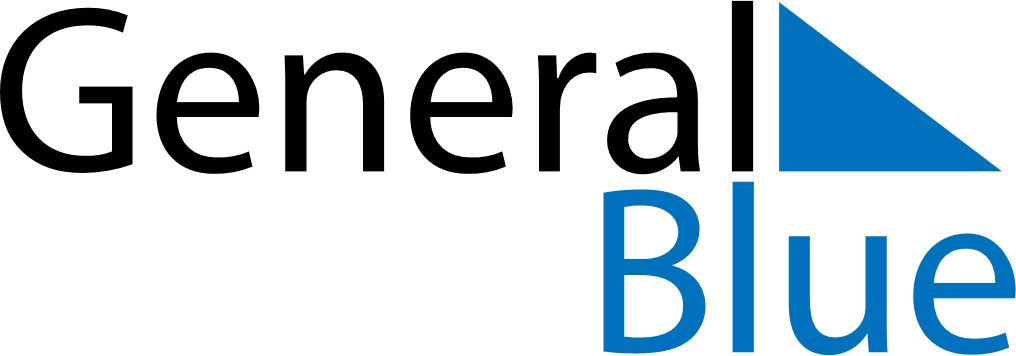 2018 – Q3Vietnam  2018 – Q3Vietnam  2018 – Q3Vietnam  2018 – Q3Vietnam  2018 – Q3Vietnam  JulyJulyJulyJulyJulyJulyJulySUNMONTUEWEDTHUFRISAT12345678910111213141516171819202122232425262728293031AugustAugustAugustAugustAugustAugustAugustSUNMONTUEWEDTHUFRISAT12345678910111213141516171819202122232425262728293031SeptemberSeptemberSeptemberSeptemberSeptemberSeptemberSeptemberSUNMONTUEWEDTHUFRISAT123456789101112131415161718192021222324252627282930Jul 27: Remembrance DayAug 19: August Revolution Commemoration DayAug 25: Ghost FestivalSep 2: National DaySep 24: Mid-Autumn Festival